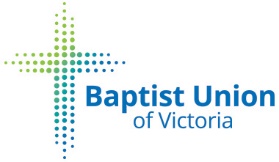 BUV 预防冠状病毒(COVID-19) 建议2020 年 3 月 7 日鉴于世界各地确诊的冠状病毒病例数量激增，专家表示， 它传播到澳大利亚及我们社区的可能性是不可避免。尽管世界卫生组织尚未将冠状病毒的性质提升至大流行病水平，但澳大利亚政府巳采取相应的准备和对策，并启动了澳大利亚卫生部门对冠状病毒的应急计划。因此，作为众教会的联会，我们應作什么预防准备，确保教会群体的安全？除非另行通告，教会和会众应如常生活，到教会，工作或上课，並养成最佳的个人卫生习惯，详述如下：个人卫生勤洗手，至少用肥皂和水冲洗 20 秒，並用纸巾或烘手机弄乾。尽量不要触摸眼睛、鼻子或嘴巴。咳嗽或打喷嚏时用纸巾遮盖鼻子和嘴巴。如果没有纸巾，应以衣袖或胳膊遮盖。若感到身体不适，应留守家中。如需服药，确保份量足够。如果你需要就诊，请先致电你的家庭医生， 他们会告诉你该怎么做。身体健康者，不需要戴口罩。注射流感防疫针（4 月份始供应)。详情请參照卫生及民政部网站。以防政府宣布进入大流行病阶段，教会应预先准备相关的应变预防和准备策略，请查阅 BUV 网站或 BUV 刊物的更新信息。给教会的预防提示：下载并分享维多利亚州政府新型冠状病毒信息确保教会提供酒精含量超过 60%洗手消毒剂鼓励勤洗手，并於教會內张贴提醒标志。可於卫生和公共服务部网站下载资源。可自由选择握手礼仪， 但鼓勵以挥手替代拥抱和握手提供纸巾盒於教會公共区域，如教会接待处每次崇拜后，清擦门柄和栏杆限制大型聚会及聚餐可选用视像会议或聚会，以替代常规的集体聚会提高警觉避免与他人共享食物和饮料，減底疾病传播风险提供独立包装的圣餐饼和杯，可於Koorong书店购买给教会的预备提示：在大流行病的情况下，评估教会的紧急行动计划和溝通指引。教会应委任多一名能在主要领袖缺席情况下，仍能有效地管理教会的负责人（2IC)提醒会众，谣言控制至关重要。请从可信任的来源获取信息，例如卫生及民政部网站。上周，政府发布了《澳大利亚卫生部门紧急应变计划》，其中概述了国家措施和运营计划。教会还应准备支援社区中的弱势群体，特别是老年人或残疾人。建议教会工作人员和会众检视他们的家庭紧急计划， 并花点时间准备。相关资讯，请查看: https://www.ses.vic.gov.au/documents/112015/135368/H ome+Emergency+Plan+Workbook-pdf/a96fb8c4-8fca- 4967-b8ca-ad2d97526aff。制定计划，使员工可以在需要时进行工作摇控, 如在家工作。相关资讯，请查看：https://www.fairwork.gov.au/about-us/news-and-media-releases/website- news/coronavirus-and-australian-workplace-laws许多受疫情影响的国家已暂停教會崇拜，一些大型的教会已改为网上崇拜直播。倘若大流行病发生，您可使用 Facebook 直播讲道或预制视频。若资源有限，可分享其他浸信教会的讲道直播。这是他们的連結：https://vimeo.com/newhopebaptist https://www.crossway.org.au/campuses/online-campus/ https://www.onehope.org.au/watch-and-listen/ https://www.sb.org.au/watch https://www.bendigobaptist.org.au/sermons https://follow.church/media您还可以鼓励人们听教堂播客：NewHope Apple 播客或 NewHope Spotify在其他教堂的网站上查看播客